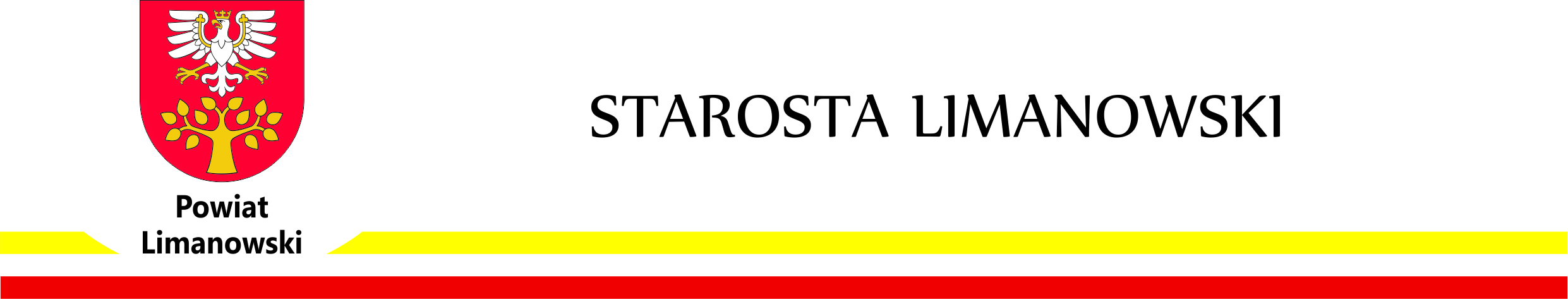 GN.6821.81.2023                                                    Limanowa, 19 września 2023 r.OGŁOSZENIEO ZAMIARZE OGRANICZENIA SPOSOBU KORZYSTANIAZ NIERUCHOMOŚCI O NIEUREGULOWANYM STANIE PRAWNYMDziałając na podstawie art. 114 ust. 3 i 4, w związku z art. 124 i 124a ustawy z dnia 21 sierpnia 1997 r. 
o gospodarce nieruchomościami (t. j. Dz. U. z 2023 r., poz. 344 ze zm.)Starosta Limanowski wykonujący zadania z zakresu administracji rządowej,
zawiadamia o zamiarze wszczęcia postępowania z wniosku Polskiej Spółki Gazownictwa Sp. z o. o., reprezentowanej przez pełnomocnika Pana Rafała Jędrzejka, w sprawie wydania decyzji o ograniczeniu sposobu korzystania z nieruchomości położonej w obrębie Zamieście, gm. Tymbark, stanowiącej działkę ewidencyjną nr 1112, o powierzchni 0,37 ha, nr 1256, o powierzchni 0,03 ha i nr 1274, o powierzchni 
0,01 ha, poprzez udzielenie zezwolenia na założenie i przeprowadzenie na niej sieci gazowej średniego ciśnienia, w ramach inwestycji pn.: „Budowa sieci gazowej średniego ciśnienia wraz z przyłączami 
do punktów gazowych dla budynków mieszkalnych jednorodzinnych zlokalizowanych na dz. ew. nr 1114, 1118/1, 1121/2, obręb Zamieście, jednostka ewidencyjna gmina Tymbark.”Powyższą nieruchomość traktuje się jako nieruchomość o nieuregulowanym stanie prawnym 
w rozumieniu art. 113 ust. 6 i 7 ustawy z dnia 21 sierpnia 1997 r. o gospodarce nieruchomościami. 
Przez nieruchomość o nieuregulowanym stanie prawnym rozumie się nieruchomość, dla której 
ze względu na brak księgi wieczystej, zbioru dokumentów albo innych dokumentów nie można ustalić osób, którym przysługują do niej prawa rzeczowe, dotyczy to również sytuacji, gdy właściciel 
lub użytkownik wieczysty nieruchomości nie żyje i nie przeprowadzono lub nie zostało zakończone postępowanie spadkowe.Jeżeli w terminie 2 miesięcy od dnia publikacji niniejszego ogłoszenia, nie zgłoszą się osoby, które wykażą, że przysługują im prawa rzeczowe do ww. nieruchomości, zostanie wszczęte postępowanie 
o ograniczenie sposobu korzystania w przedmiotowej sprawie.W związku z tym, wzywa się osoby, którym mogą przysługiwać prawa rzeczowe do tej nieruchomości, aby w w/w terminie zgłosiły się do siedziby Starostwa Powiatowego w Limanowej 
przy ul. Józefa Marka 9, budynek C, II piętro, pokój nr 224, w godzinach 7:30 – 15:30, 
telefon (18) 3337-919, celem wykazania swoich praw rzeczowych. Dokumenty potwierdzające 
posiadanie praw rzeczowych do niniejszej nieruchomości można również przesłać drogą listowną 
na w/w adres urzędu.z up. S T A R O S T Ymgr inż. Łukasz SzydełkoD Y R E K T O R
Wydziału Gospodarowania Nieruchomościami
/podpisano elektronicznie/